FORMULÁRIO DE 1ª QUALIFICAÇÃO DE DOUTORADOSão Paulo,       de        de       Prezado(a) Coordenador(a),Pela presente, encaminho a V.Sa. o projeto de tese de meu orientando       Matrícula RA       como pré-requisito para apresentação da tese intitulada:      para realizar o 1º Exame de Qualificação.Orientador:Prof(a). Dr(a).      						Instituição:      Examinador interno Prof(a). Dr(a).      						Instituição:      Examinador externo Prof(a). Dr(a).      						Instituição:      Suplente interno Prof(a). Dr(a).      						Instituiçâo:      Suplente externoProf(a). Dr(a).      						Instituição:      Obs.: O professor que não tiver vínculo com a Instituição deverá preencher uma ficha cadastral que será encaminhada pelo ProgramaSugiro que o exame seja realizado
Dia:      Horário:      Sala:      Aguardando as devidas providências, subscrevo-me____________________________________________Orientador(a)A secretaria para as devidas providências______________________________________Coordenador(a) do Programa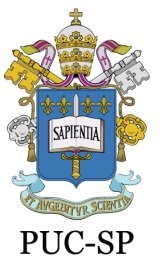 Pontifícia Universidade Católica de São PauloFaculdade Ciências Humanas e da Saúde
Programa de Pós-Graduação em Comunicação Humana e Saúde